.Intro: 32 countS1. JAZZ BOX CROSS, MONTEREYS2. FORWARD SHUFFLE, PIVOT 1/2 TURN RIGHT, FORWARD SHUFFLE, PIVOT 1/2 TURN LEFTS3. LINDY RIGHT, LINDY LEFTS4. SIDE, TOUCH, SIDE, TOUCH, SIDE WITH 1/4 TURN LEFT, TOUCH, SIDE, TOUCHS5. PIVOT TURN 1/2 LEFT, FORWARD LOCK SHUFFLE, FUL TURN RIGHT, FORWARD LOCK SHUFFLES6. PIVOT 1/2 TURN RIGHT, FORWARD LOCK SHUFFLE, FORWARD, TOUCHS7. FORWARD ROCK, RECOVER, COASTER STEP, PADDLE TURN 1/4 TURN LEFT, CROSS SHUFFLES8. SIDE ROCK, RECOVER, BEHIND, SIDE, CROSS, HIPS SWAYSREPEATCHANGE STEP & RESTART : On wall 3 after 28 count. Change the SIDE TURN 1/4 LEFT to NON TURNING SIDE TOUCH.SIDE, TOUCHFor more info about step sheet & song, please contact:Chika : hapsari.chika@gmail.comMamek : Roosamekto.Nugroho@gmail.comThen She Kissed Me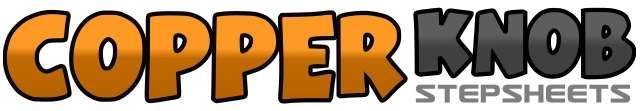 .......Count:64Wall:2Level:Easy Intermediate.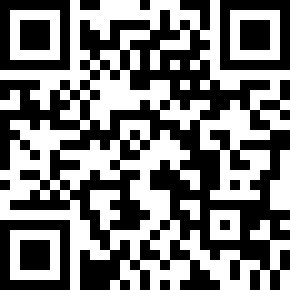 Choreographer:Chika Hapsari (INA) & Roosamekto Mamek (INA) - November 2019Chika Hapsari (INA) & Roosamekto Mamek (INA) - November 2019Chika Hapsari (INA) & Roosamekto Mamek (INA) - November 2019Chika Hapsari (INA) & Roosamekto Mamek (INA) - November 2019Chika Hapsari (INA) & Roosamekto Mamek (INA) - November 2019.Music:Then She Kissed Me - Human NatureThen She Kissed Me - Human NatureThen She Kissed Me - Human NatureThen She Kissed Me - Human NatureThen She Kissed Me - Human Nature........1-4Cross R over L – Step L back – Step R to side – Cross L over R (12:00)5-8Touch R to side – Step R together – Touch L to side – Step L together (12:00)1&2Step R forward – Lock L behind R – Step R forward (12:00)3-4Step L forward – Turn 1/2 right (6:00)5&6Step L forward – Lock R behind L – Step L forward (6:00)7-8Step R forward – Turn 1/2 left (12:00)1&2Step R to side – Step L together – Step R to side (12:00)3-4Rock L back – Recover on R5&6Step L to side – Step R together – Step L to side7-8Rock R back – Recover on L (12:00)1-4Step R to side – Touch L together – Step L to side – Touch R together (12:00)5-8Turn ¼ left step R to side – Touch L together – Step L to side – Touch R together (9:00)1-2Step R forward – Turn ½ left (3:00)3&4Step R forward – Lock L behind R – Step R forward5-6Turn ½ right step L back (9:00) – Turn ½ right step R forward (3:00)7&8Step L forward – Lock R behind L – Step L forward (3:00)1-2Step R forward – Turn ½ left (9:00)3&4Step R forward – Lock L behind R – Step R forward5-8Step L forward slightly cross over R – Touch R to side - Step R forward slightly cross over L – Touch L to side (9:00)1-2Rock L forward – Recover on R (9:00)3&4Step L back – Step R together – Step L forward5-6Step R forward – Turn ¼ left (6:00)7&8Cross R over L – Step L to side – Cross R over L (6:00)1-2Rock L to side – Recover on R3&4Cross L behind R – Step R to side – Cross L over R5-8Step R to side sway hips to right – Sway hips to left – Sway hips to right – Sway hips to left (6:00)5-8Step R to side – Touch L together – Step L to side – Touch R together